Strawberry DNA ExtractionIntroduction:Have you ever wondered what DNA looks like?  You are going to break apart the cell membrane of a strawberry and separate the DNA from the nucleus. Strawberries are a good source of DNA because they have 8 copies of each type of chromosome. This large number of chromosomes will filter out of your solution and you will get to actually see DNA.Where in the cell is the DNA found?Take a look at the sketch of the plant cell below. The chromosomes (which are made of DNA) are in the nucleus. This is the place where most of the DNA is located.  (There are also small amounts of DNA in the chloroplast and mitochondria.)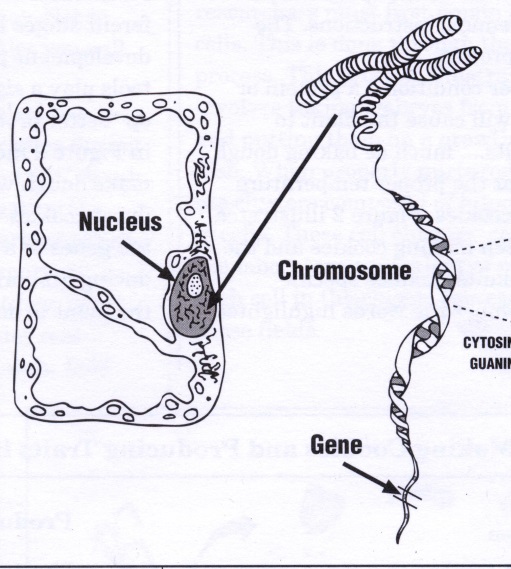 What do you think the DNA will look like when you extract it from the plant cell? Materials:1    Zip lock bag (sandwich sized)1     Coffee filter, cone-shaped, #2 size1     Plastic cup, 5 oz.1     Plastic pipette1     Strawberry 10 ml	Extraction Buffer (made by Ms. Heath of 50ml hair shampoo with EDTA, 1tsp NaCl, 450 ml water)15 ml	Ice cold Ethanol in a test tubeProcedure:Obtain your materialsPlace one strawberry in a zipper bagMash up the strawberry for 2 minutesAdd 10 mL of the extraction buffer to the bag.Mash again for 1 minuteDrape the coffee filter in the cup. Make sure the top part of the filter is folded over the top of your cup and that the bottom of the filter does not touch the bottom of the cupPour the mashed strawberries with the extraction buffer into the filter and let drip into the bottom of the cup. This takes about 10 minutes.As you wait for your solution to filter, complete the following questions:What was the purpose of mashing up the strawberry?What does the extraction buffer do? (Hint:  Extraction buffer contains soap.What does soap do when you wash your hands?)What does the filter do?Obtain a test tube filled with ice cold ethanolUsing a pipette, remove some of the strawberry extract from the cup. Carefully pipette the strawberry extract into the alcohol in the test tube and watch the solution precipitate (separate).DO NOT SHAKE THE TUBE!!! Very gently swirl the tube once or twice. Then let the tube remain undisturbed11.  Watch where the alcohol and extract layers come in contact with each other. Keep the tube at eye level so you can see what is happening.What do you see appearing?  (Sketch what you see in the box and note any other observations.)Notes:What happened when you added the filtrate to the alcohol?What did the DNA look like?What does DNA look like?A person cannot see a single cotton thread four classrooms away. But     if you wound thousands of threads together into a rope, it would be visible at the same distance. How is this statement an analogy to our DNA extraction?Is DNA found in all living or once living cells?Since the strawberries were once living, and we extracted DNA from   them, what does this mean about the foods you eat?Look at the plant cell pictured on page one of the lab handout.Remember that genes are found on chromosomes, and genes control traits. Give at least two examples of traits that are expressed in the strawberry.